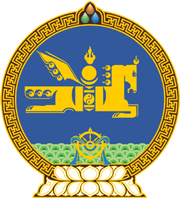 МОНГОЛ УЛСЫН ХУУЛЬ2022 оны 06 сарын 17 өдөр                                                                  Төрийн ордон, Улаанбаатар хот   ОЙН ТУХАЙ ХУУЛЬД ӨӨРЧЛӨЛТ    ОРУУЛАХ ТУХАЙ1 дүгээр зүйл.Ойн тухай хуулийн 29 дүгээр зүйлийн 29.1 дэх хэсгийн 29.1.8 дахь заалтыг доор дурдсанаар өөрчлөн найруулсугай:	“29.1.8.байгалийн ойгоос зулзаган модыг түймрээс хамгаалах халз зурвас, эрчим хүчний шугам сүлжээний хамгаалалтын зурвас гаргахаар төлөвлөсөн болон стратегийн ач холбогдол бүхий ашигт малтмалын ордтой давхацсан ойн сангийн талбайгаас аймаг, нийслэлийн байгаль орчны газрын зөвшөөрснөөс бусад тохиолдолд шилжүүлэн суулгах;”2 дугаар зүйл.Энэ хуулийг Зөвшөөрлийн тухай хууль /Шинэчилсэн найруулга/ хүчин төгөлдөр болсон өдрөөс эхлэн дагаж мөрдөнө. МОНГОЛ УЛСЫН ИХ ХУРЛЫН ДАРГА 				Г.ЗАНДАНШАТАР